Roman Numeral Practice					Per____Name_________________________________A. Write each Roman numeral as an Arabic numeral: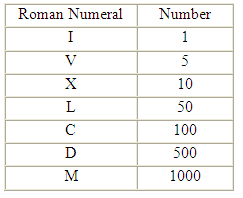 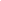 X = ______		2. V = ______		3. I = ______		4. C = ______		5. L = ______B. Now practice adding:     6. XX = ______		7. VV = ______	8. III = ______	9. XV = ______	10. VIII = ______C. Practice subtracting the number on the left (smaller) from the number on the right (bigger):    11. VX = ______		12. IV = ______	13. IX = ______	14. IL = ______	15. XC = ______D. Now try some more complex problems:    16. VIII = ______		17. XVII = ______	18. XXVI = ______	19. XXIV = ______	20. ML = ______E. Let’s practice writing Arabic numerals as Roman numerals:     a. 21 = ______		b. 52 = ______	c. 16 = ______	d. 8 = ______		e. 43 = ______     f. 4 = ______		g. 105 = ______	h. 200 = ______ 	i. 12 = ______		j. 39 = ______F. Fill in the blanks to review the rules:Numerals are added __________________ to __________________.Numbers on the __________________ are subtracted from numbers on the __________________.Simplifying Part 1. Re-write these numerals using the fewest numerals needed:      3. VXX = ______		4. VIIII = ______	5. IIIII = ______	6. XXXX = ______	7. DD = ______ 	8. VVII = ____________	9. LXXXVV = ____________	10. XIIII = ____________Part 2. Sometimes a number is simplified by ordering numerals so they only need to be added, rather than including subtraction within the “equation.” You may end up using more numerals this way, but reading is simpler. Re-write these numerals for a simpler number:11. XIIIX = ____________		11. VXX = ____________	12. IXIV = ____________13. VIXI = ____________		14. LCIX = ____________	15. IVIV = ____________16. XXIX = ____________		17. CMCM = ____________ 18. LIIIV = ____________REVIEW: Now see if you can answer these questions based on what you’ve learned and practiced.What Arabic numeral does L represent? ______How much is XX in Arabic numerals? ______Which is a better way to write 2, IIIV or II? ______Simplify XXIIIX: ____________How do you write 16 in Roman numerals? ____________In the numeral XIV, which numeral is the “I” subtracted from? The X or V? ____________In the numeral LXIV, “L” is 50, and “X” is 10, (50+10 = 60). How much is added to 60 for the total? ______What are two ways to write the number 8 in Roman numerals? ____________ or ____________How would you write 2,000 in Roman numerals? ____________Which of these is less than 100: LLI or LXXXX? __________________Which is your favorite numeral? ____________ Why?Which numeral is hardest to remember the value of? ____________Practice writing your own equations:__________________ = __________________	b. __________________ = __________________      c.  __________________ = __________________	d. __________________ = __________________      e. __________________ simplified = ____________	f. __________________ simplified = ____________     g. __________________ more complicated = ________________________     h. __________________ more complicated = ________________________Fantastic! :) You did it! Now turn this in, correct, for extra credit. (You may make multiple attempts.)